The employee’s signature does not imply agreement with supervisor relative to ratings; it indicates only that the employee has had an opportunity to discuss this review with his or her supervisor.Employee’s Signature: 										Supervisor’s Signature:										     Sportable Career Development and                                                  
                                             Performance Improvement Plan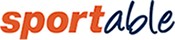 Employee Name:   Supervisor Name: Employee Position:    Supervisor Name:Performance Summary: Discuss performance on major job responsibilities and behaviorsincluding but not limited to quality and accuracy of work, accomplishments, ability to meet established goals and deadlines, communication skills, collaboration skills and teamwork, and problem identification and solving skills.Supervisors, add comments in BLUE.Professional Development Plan:  Identify strategies and set goals that address soft skills to improved (e.g. time management, interpersonal communication, leadership skills) hard skills to be mastered (e.g. project management, database, public speaking)knowledge to be gained (e.g. specific sports program, program evaluation)Supervisors, add comments in BLUE.Other Remarks: Supervisors, add comments in BLUE.